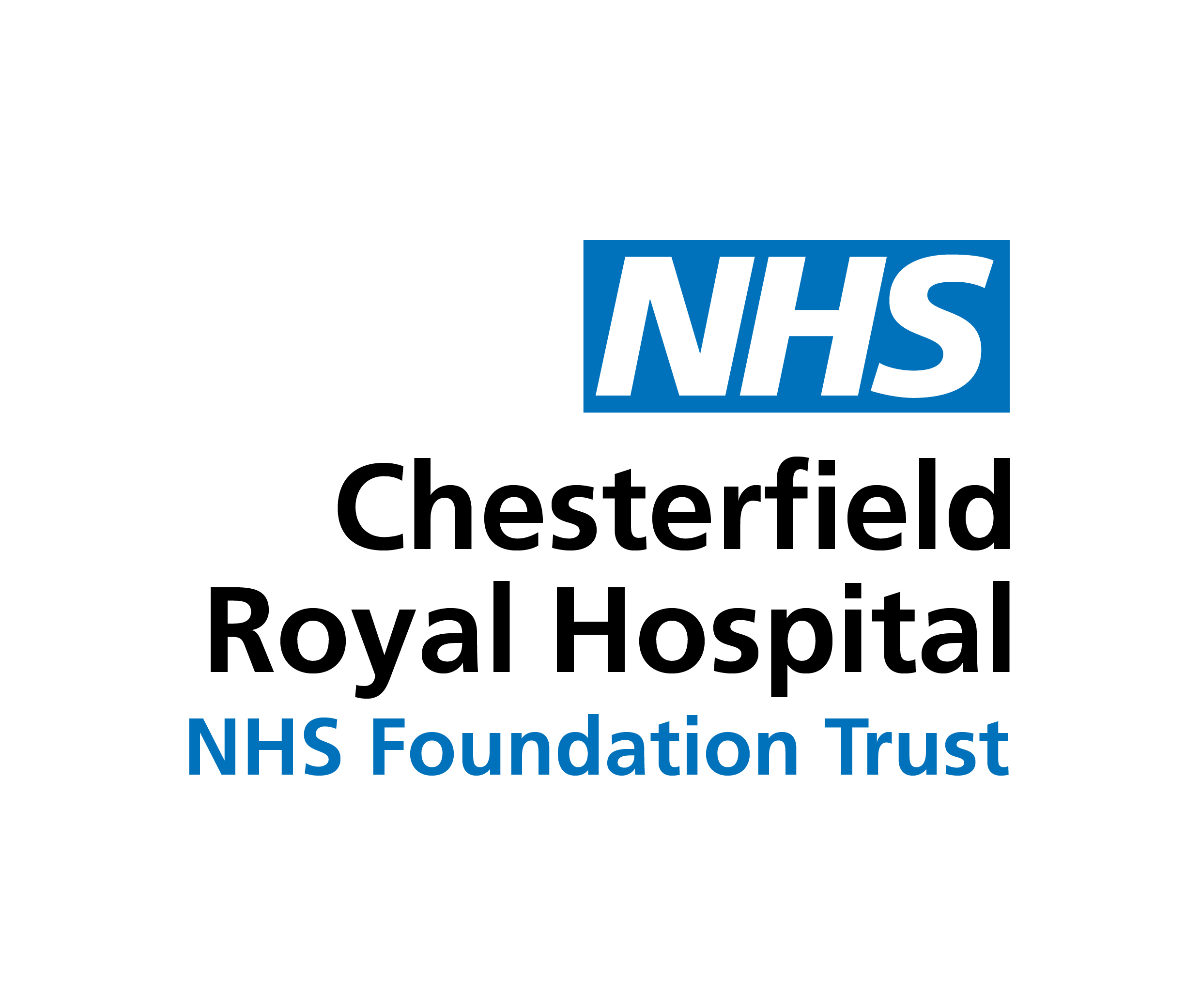 Chesterfield Royal Hospital NHS Foundation Trust (CRHFT) Example CRHFT Foundation Training Rota – 2023/2024*Trainees also have regular study days and clinical sessions provided by Health Education England, plus 3-weekly trainee meetings and practice workshops as a group.*This is an example rota demonstrating the general structure of training provision and may be subject to change.WeekRotationProgress review1Induction and Dispensing validationsIncludes Trust and departmental induction, stores, distribution and procurement, ward orientation, initiation of dispensing validations and an introduction to the ward technician service.2Induction and Dispensing validationsIncludes Trust and departmental induction, stores, distribution and procurement, ward orientation, initiation of dispensing validations and an introduction to the ward technician service.3Induction and Dispensing validationsIncludes Trust and departmental induction, stores, distribution and procurement, ward orientation, initiation of dispensing validations and an introduction to the ward technician service.4Induction and Dispensing validationsIncludes Trust and departmental induction, stores, distribution and procurement, ward orientation, initiation of dispensing validations and an introduction to the ward technician service.5Induction and Dispensing validationsIncludes Trust and departmental induction, stores, distribution and procurement, ward orientation, initiation of dispensing validations and an introduction to the ward technician service.6Admissions UnitsIncludes medicines reconciliation training 7Admissions UnitsIncludes medicines reconciliation training 8Admissions UnitsIncludes medicines reconciliation training 9Aseptics10Medical wards – Cardiovascular and Respiratory11Medical wards – Cardiovascular and Respiratory12Medical wards – Cardiovascular and Respiratory13Medical wards – Cardiovascular and RespiratoryProgress review14Medical wards – Cardiovascular and Respiratory15Medical wards – Cardiovascular and Respiratory16Quality improvement project17Surgery and orthpaedics18Surgery and orthpaedics19Surgery and orthpaedics20Surgery and orthpaedics21Surgery and orthpaedics22Flexible week23Dispensary Services – Introduction to Accuracy Checking 24Medical wards – Care of the Elderly and Stroke25Medical wards – Care of the Elderly and Stroke26Medical wards – Care of the Elderly and StrokeProgress review27Medical wards – Care of the Elderly and Stroke28Medical wards – Care of the Elderly and Stroke29Medical wards – Care of the Elderly and Stroke30Emergency Care and Paediatrics31Medicines information training plus primary care placement32Oncology/palliative care33Surgery, orthopaedics and critical care34Surgery, orthopaedics and critical care35Surgery, orthopaedics and critical care36Surgery, orthopaedics and critical care37Admissions Units38Medical wards – Gastroenterology and General Medicine39Medical wards – Gastroenterology and General MedicineProgress review40Medical wards – Gastroenterology and General Medicine41Medical wards – Gastroenterology and General Medicine42Medical wards – Gastroenterology and General Medicine43Medical wards – Gastroenterology and General Medicine44Medical ward - Endocrine45Medical ward - Endocrine46Medical ward - Endocrine47Ward duties48Ward duties49Ward dutiesFinal declaration50Ward duties51Ward duties52Ward duties